   PLEASE TURN OFF CELL PHONES   THIS CHURCH MAY BE USED AS A RESTING VISITATION LOCALE FOR YOUR DEARLYDEPARTED.IF YOU DESIRE THIS SERVICE, PLEASE CALL 514-769-2717“Prayer makes us understand our vulnerability”, but the Lord “gives us strength and closeness”Pope FrancisHoly Cross Parish Church1960 Jolicoeur StreetMontreal, QC	H4E 1X5Tel: 514-769-2717holycross.montreal60@gmail.comhttps://holycrossmontreal.weebly.com/Facebook: HOLY CROSS PARISH MONTREALHoly Cross Parish Church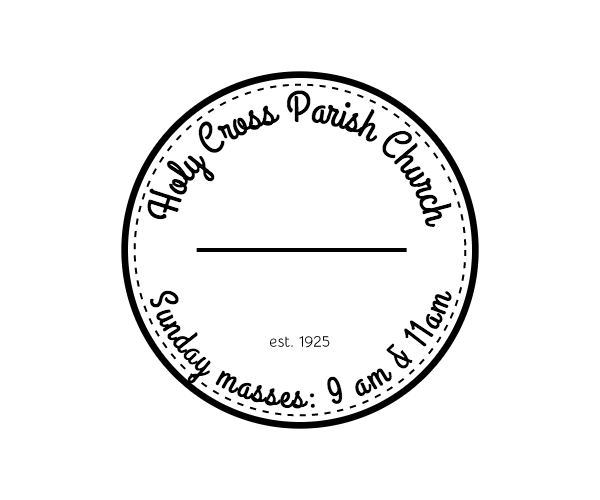 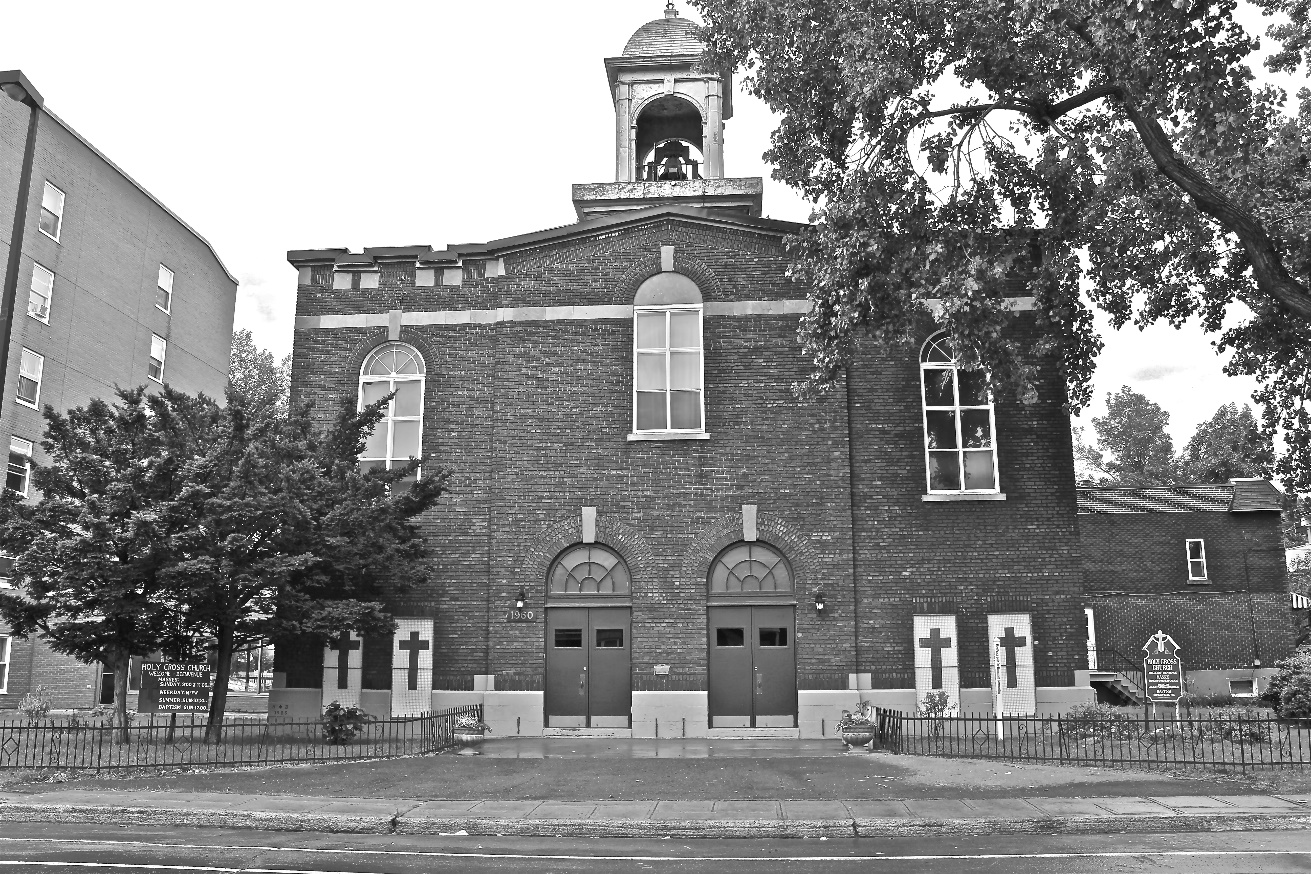 *9am mass is cancelled until further noticePastoral StaffFr. Raymond LaFontaine E.V.Parochial AdministratorParish WardensAldo Piccioni514-769-6369Divya Siby514-655-6442Holy Cross Parish1960 Jolicoeur streetMontreal, Quebec H4E 1X5TEL.: 514-769-2717; FAX: 514-769-8852Email: holycross.montreal60@gmail.comParish Office HoursWednesdaysHoly Cross Parish1960 Jolicoeur streetMontreal, Quebec H4E 1X5TEL.: 514-769-2717; FAX: 514-769-8852Email: holycross.montreal60@gmail.comParish Office HoursWednesdaysParish WardensGenfu Sun514-568-9866James Potter514-733-7016Norlita Galdones 514-733-7016Ruby Johnson514-761-3242The month of April is dedicated to the Holy Spirit and the EucharistThe saint for April 2nd, is St Francis of PaolaPalm Sunday is the final Sunday of Lent. The beginning of the Holy WeekThe month of April is dedicated to the Holy Spirit and the EucharistThe saint for April 2nd, is St Francis of PaolaPalm Sunday is the final Sunday of Lent. The beginning of the Holy WeekThe month of April is dedicated to the Holy Spirit and the EucharistThe saint for April 2nd, is St Francis of PaolaPalm Sunday is the final Sunday of Lent. The beginning of the Holy WeekThe month of April is dedicated to the Holy Spirit and the EucharistThe saint for April 2nd, is St Francis of PaolaPalm Sunday is the final Sunday of Lent. The beginning of the Holy WeekTHOUGHT OF THE DAY:“Blessed is the king who comes in the name of the Lord! Peace in heaven and glory in the highest!”Luke 9:38THOUGHT OF THE DAY:“Blessed is the king who comes in the name of the Lord! Peace in heaven and glory in the highest!”Luke 9:38THOUGHT OF THE DAY:“Blessed is the king who comes in the name of the Lord! Peace in heaven and glory in the highest!”Luke 9:38THOUGHT OF THE DAY:“Blessed is the king who comes in the name of the Lord! Peace in heaven and glory in the highest!”Luke 9:38PALM SUNDAY PRAYER:“Gracious God, in my heart, I thank you for sending your son Jesus into the world so that I may know forgiveness and eternal life.”PALM SUNDAY PRAYER:“Gracious God, in my heart, I thank you for sending your son Jesus into the world so that I may know forgiveness and eternal life.”PALM SUNDAY PRAYER:“Gracious God, in my heart, I thank you for sending your son Jesus into the world so that I may know forgiveness and eternal life.”PALM SUNDAY PRAYER:“Gracious God, in my heart, I thank you for sending your son Jesus into the world so that I may know forgiveness and eternal life.”POPE’S MONTHLY PRAYER INTENTION FOR APRIL 2023:FOR A CULTURE OF PEACE AND NONVIOLENCE“We pray for the spread of peace and nonviolence, by decreasing the use of weapons by state and citizens”POPE’S MONTHLY PRAYER INTENTION FOR APRIL 2023:FOR A CULTURE OF PEACE AND NONVIOLENCE“We pray for the spread of peace and nonviolence, by decreasing the use of weapons by state and citizens”POPE’S MONTHLY PRAYER INTENTION FOR APRIL 2023:FOR A CULTURE OF PEACE AND NONVIOLENCE“We pray for the spread of peace and nonviolence, by decreasing the use of weapons by state and citizens”POPE’S MONTHLY PRAYER INTENTION FOR APRIL 2023:FOR A CULTURE OF PEACE AND NONVIOLENCE“We pray for the spread of peace and nonviolence, by decreasing the use of weapons by state and citizens”The Grapevine is a good informative weekly Newsletter to keep you up to date on what is happening within and around our communities.thegrapevine@diocesemontreal.orgThe Grapevine is a good informative weekly Newsletter to keep you up to date on what is happening within and around our communities.thegrapevine@diocesemontreal.orgThe Grapevine is a good informative weekly Newsletter to keep you up to date on what is happening within and around our communities.thegrapevine@diocesemontreal.orgThe Grapevine is a good informative weekly Newsletter to keep you up to date on what is happening within and around our communities.thegrapevine@diocesemontreal.orgIMPORTANT NOTICE:  Please sit in the pews with blue tape.Please keep social distance when you are receiving communion.Please use hand sanitizer on entering and leaving the church.                      Thank you!IMPORTANT NOTICE:  Please sit in the pews with blue tape.Please keep social distance when you are receiving communion.Please use hand sanitizer on entering and leaving the church.                      Thank you!IMPORTANT NOTICE:  Please sit in the pews with blue tape.Please keep social distance when you are receiving communion.Please use hand sanitizer on entering and leaving the church.                      Thank you!IMPORTANT NOTICE:  Please sit in the pews with blue tape.Please keep social distance when you are receiving communion.Please use hand sanitizer on entering and leaving the church.                      Thank you!NOTE:The Notre-Dame-des-Neiges cemetery has re-opened as of March 31st, 2023.NOTE:The Notre-Dame-des-Neiges cemetery has re-opened as of March 31st, 2023.NOTE:The Notre-Dame-des-Neiges cemetery has re-opened as of March 31st, 2023.NOTE:The Notre-Dame-des-Neiges cemetery has re-opened as of March 31st, 2023.Save the date: Blood Drive / Friday April 7th, 2023Honorary Chairperson/Mgr. Christian LepineBy Appointment: hema-quebec.qc.ca           Mary Queen of The World Cathedral1(800) 343-7264                                                 1100 Mansfield                                                                               Montreal, Quebec                                                                               Location: BasementSave the date: Blood Drive / Friday April 7th, 2023Honorary Chairperson/Mgr. Christian LepineBy Appointment: hema-quebec.qc.ca           Mary Queen of The World Cathedral1(800) 343-7264                                                 1100 Mansfield                                                                               Montreal, Quebec                                                                               Location: BasementSave the date: Blood Drive / Friday April 7th, 2023Honorary Chairperson/Mgr. Christian LepineBy Appointment: hema-quebec.qc.ca           Mary Queen of The World Cathedral1(800) 343-7264                                                 1100 Mansfield                                                                               Montreal, Quebec                                                                               Location: BasementSave the date: Blood Drive / Friday April 7th, 2023Honorary Chairperson/Mgr. Christian LepineBy Appointment: hema-quebec.qc.ca           Mary Queen of The World Cathedral1(800) 343-7264                                                 1100 Mansfield                                                                               Montreal, Quebec                                                                               Location: BasementWHAT’S HAPENNING:April 7th, 2023 @9:30AM-12:00PM / Good Friday@Notre-Dame-de-Bon-Secours ChapelThe way of the cross; Guided by Archbishop Christian LepineEaster Sunday LuncheonAfter Mass in the church hall/price $10.00See Norlita for detailsWHAT’S HAPENNING:April 7th, 2023 @9:30AM-12:00PM / Good Friday@Notre-Dame-de-Bon-Secours ChapelThe way of the cross; Guided by Archbishop Christian LepineEaster Sunday LuncheonAfter Mass in the church hall/price $10.00See Norlita for detailsWHAT’S HAPENNING:April 7th, 2023 @9:30AM-12:00PM / Good Friday@Notre-Dame-de-Bon-Secours ChapelThe way of the cross; Guided by Archbishop Christian LepineEaster Sunday LuncheonAfter Mass in the church hall/price $10.00See Norlita for detailsWHAT’S HAPENNING:April 7th, 2023 @9:30AM-12:00PM / Good Friday@Notre-Dame-de-Bon-Secours ChapelThe way of the cross; Guided by Archbishop Christian LepineEaster Sunday LuncheonAfter Mass in the church hall/price $10.00See Norlita for details SUNDAY COLLECTION SUNDAY COLLECTION SUNDAY COLLECTION SUNDAY COLLECTIONMarch 19th, 2023March 19th, 2023Amount in CADAmount in CADTOTALTOTAL$641.00$641.00Thank you for your generosity! Please remember to write your name on your church support envelope.Thank you for your generosity! Please remember to write your name on your church support envelope.Thank you for your generosity! Please remember to write your name on your church support envelope.Thank you for your generosity! Please remember to write your name on your church support envelope.MASS INTENTIONSMASS INTENTIONSApril 2nd, 2023KATHLEEN SENCHEYReq’d by The Senchey FamilyMARGARET STREDDERReq’d by Linda and Susan WatersApril 9th, 2023HAINEY FAMILYReq’d by Ada HaineyA copy of the Holy week schedule is attached to the bulletin!A copy of the Holy week schedule is attached to the bulletin!